ATENCIÓN A POBLACION VULNERABLE ENERO 2022A continuación, se presentan las acciones realizadas por la Oficina de Gestión Social de la Empresa de Renovación y Desarrollo Urbano de Bogotá, desde el componente de Gestión Interinstitucional, para la atención de la población identificada en las zonas de intervención.Dichas acciones son el resultado de la articulación interinstitucional e intersectorial con entidades de nivel Distrital, Nacional, público y privado que, de acuerdo a su misionalidad les corresponde atender las necesidades y solicitudes presentadas por la población en cada territorio. Las actividades se presentan en la siguiente tabla:Elaboró:Luz Nancy Castro Q.Oficina de Gestión Social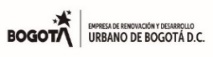 OFICINA DE GESTION SOCIAL - ERUOFICINA DE GESTION SOCIAL - ERUOFICINA DE GESTION SOCIAL - ERUREGISTRO ACCIONES GESTION INTERINSTITUCIONALREGISTRO ACCIONES GESTION INTERINSTITUCIONALREGISTRO ACCIONES GESTION INTERINSTITUCIONALENERO 2022ENERO 2022ENERO 2022FECHAACTIVIDADBENEFICIARIOSENTIDAD04.01.2022Reunión interinstitucional previa citada por la Inspectora AP22 para coordinar el acompañamiento y atención interinstitucional durante la entrega del predio SB23-08 del Proy. San Bernardo Tercer MilenioPropietario del predioMEBOG, Sec. Distrital de Seguridad y Convivencia, Alcaldía Local de Santafe, Sec. De Gobierno, IDPYBA, Sec. Distrital de Integración Social - Subdirección local de Santafe, Secretaría de Salud- Subred Centro Oriente04, 11, 18 y 25.01.2022Reuniones de articulación interinstitucional Mesa Situacional Salud COVID 19, Localidad de SantafeComunidad San BernardoAlcaldía Local Santafe, Sec. Salud - Subred Centro Oriente, Sec. Distrital de Integración Social - Subdirección Local de Santafe,  IDIPRON, IPES, IDPYBA, ERU,MEBOG14.01.2022Participación en la Mesa Local para la atención del fenómeno de Habitabilidad en calle de la localidad de Santafe con el fin de coordinar las acciones de abordaje y atención a la población ubicada en los proyectos que adelanta la Empresa.Habitantes de calle barrio San BernardoAlcaldía Local Santafe, Sec. Salud - Subred Centro Oriente, Sec. Distrital de Integración Social - Subdirección Local de Santafe, IDPYBA, ERU, MEBOG, Sec. Seguridad y Convivencia, Sec. De Gobierno14 y 26.01.2022Reunión Cabildo Muisca de Bosa en el marco del Plan Parcial Edén el Descanso y la suscripción del Decreto de adopciónComunidad de BosaERU, Autoridades Cabildo Muisca17, 24 y 31.01.2022Reuniones de articulación interinstitucional Mesa Situacional Salud COVID 19, Localidad de MártiresComunidad Voto Nacional - BronxAlcaldía Local Mártires Sec. Salud - Subred Centro Oriente, Sec. Distrital de Integración Social - Subdirección Local de Mártires,  IDIPRON, IPES, IDPYBA, ERU,MEBOG21 y 28.01.2022Reuniones de articulación interinstitucional Mesa Situacional Salud COVID 19, Localidad de BosaComunidad Brisas del Tintal, El Edén, El PorvenirAlcaldía Local Bosa, Sec. Salud - Subred Occidente, Sec. Distrital de Integración Social - Subdirección Local de Bosa,  IDIPRON, IPES, IDPYBA, ERU, MEBOG28.01.2022Articulación interinstitucional para la atención de la población de Cachivacheros, identificada en uno de los predios a adquirir por parte de la ERU, en desarrollo del Proyecto de Renovación Urbana Sabana El ListónCachivacherosInstituto Distrital para la Economía Social, Oficina de Gestión Social - ERU28.01.2022Reunión de articulación interinstitucional para analizar la situación reportada a la Secretaría de La Mujer, Casa de Todas, frente a la problemática de seguridad que afecta a las mujeres prestadoras de servicios sexuales pagados en el barrio San Bernardo, localidad de Santafe.Mujeres ASPAlcaldía Local de Santafe, Sec. Distrital de Integración Social, Sec. de Seguridad y Convivencia, Sec. Distrital de la Mujer, MEBOG, ERU29.01.2022Socialización del proyecto Urbanístico de las Galias y del Plan de Manejo de tráfico autorizado por la Sec. de Movilidad para el desarrollo de las obras en el polígono de intervención San Bernardo Tercer MilenioComunidad barrio San BernardoJunta de Acción Comunal San Bernardo, Constructora Las Galias, ERU